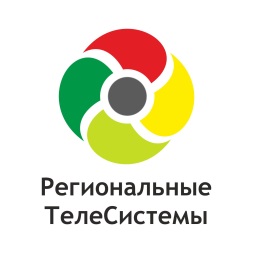 Генеральному директоруООО «Региональные ТелеСистемы Групп»	Романенко Д.В.г. Белгород, ул. Костюкова, дом 13 б, офис 3									(адресат обращения)					от________________________________________________________(ФИО абонента)Адрес подключения услуги _____________________________________Номер договора____________________________________Контактный телефон ____________________________________ЗАЯВЛЕНИЕ НА ПЕРЕНОС УСЛУГИпрошу перенести  услугу _________________________________________________ (наименование  услуги по договору Интернет / КТВ / Телефон)в связи с_________________________________________________________________________________ (указать причину переноса услуги)с адреса установки_______________________________________________________на новый адрес__________________________________________________________* Перенос услуг осуществляется при наличии технической возможностиС сохранением вышеуказанного договора об оказании услуг связи. С условиями предоставления, сроками и оплатой данной услуги ознакомлен(на) и согласен(на). Оплату оказанных услуг связи гарантирую.Подпись абонента __________________ Дата «____»  ___________ 20___г.Служебные отметки:Заявление принято к исполнению «_____» _______________ 20____г.____________________________________________________________________                                                                                                               (Ф.И.О. и  подпись сотрудника ООО «Региональные ТелеСистемы Групп»)